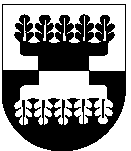 Šilalės rajono savivaldybės administracijOSDIREKTORIUSĮsakymasDĖL ŠILALĖS RAJONO NEVYRIAUSYBINIŲ ORGANIZACIJŲ PLĖTROS PROGRAMOS PARAIŠKOS, SUTARTIES formŲ PAtvirtinimo 2022 m. birželio 20 d. Nr. DĮV-476 ŠilalėVadovaudamasis Lietuvos Respublikos vietos savivaldos įstatymo 29 straipsnio 8 dalies 2 punktu, įgyvendindamas Šilalės rajono nevyriausybinių organizacijų plėtros programą, patvirtintą Šilalės rajono savivaldybės tarybos 2019 m. rugpjūčio 30 d. sprendimu Nr. T1-191 „Dėl Šilalės rajono nevyriausybinių organizacijų plėtros programos, atrankos komisijos ir jos nuostatų tvirtinimo“, atsižvelgdamas į Šilalės rajono savivaldybės nevyriausybinių organizacijų tarybos 2022 m. birželio 13 d. posėdžio protokolą Nr. T19-35 (11.1):T v i r t i n u pridedamas: Šilalės rajono nevyriausybinių organizacijų plėtros programos paraiškos formą; Lėšų teikimo sutarties formą.P r i p a ž į s t u netekusiu galios Šilalės rajono savivaldybės administracijos direktoriaus 2020 m. kovo 20 d. įsakymą Nr. DĮV-269 „Dėl Šilalės rajono nevyriausybinių organizacijų plėtros programos paraiškos, sutarties formų patvirtinimo“.Į p a r e i g o j u paskelbti šį įsakymą Šilalės rajono savivaldybės interneto svetainėje www.silale.lt.Šis įsakymas gali būti skundžiamas Lietuvos Respublikos administracinių bylų teisenos įstatymo nustatyta tvarka Lietuvos administracinių ginčų komisijos Klaipėdos apygardos skyriui (H. Manto g. 37, 92236 Klaipėda) arba Regionų apygardos administracinio teismo Klaipėdos rūmams (Galinio Pylimo g. 9, 91230 Klaipėda) per vieną mėnesį nuo šio įsakymo paskelbimo dienos.Administracijos direktorius                                                                            Gedeminas Sungaila